D包：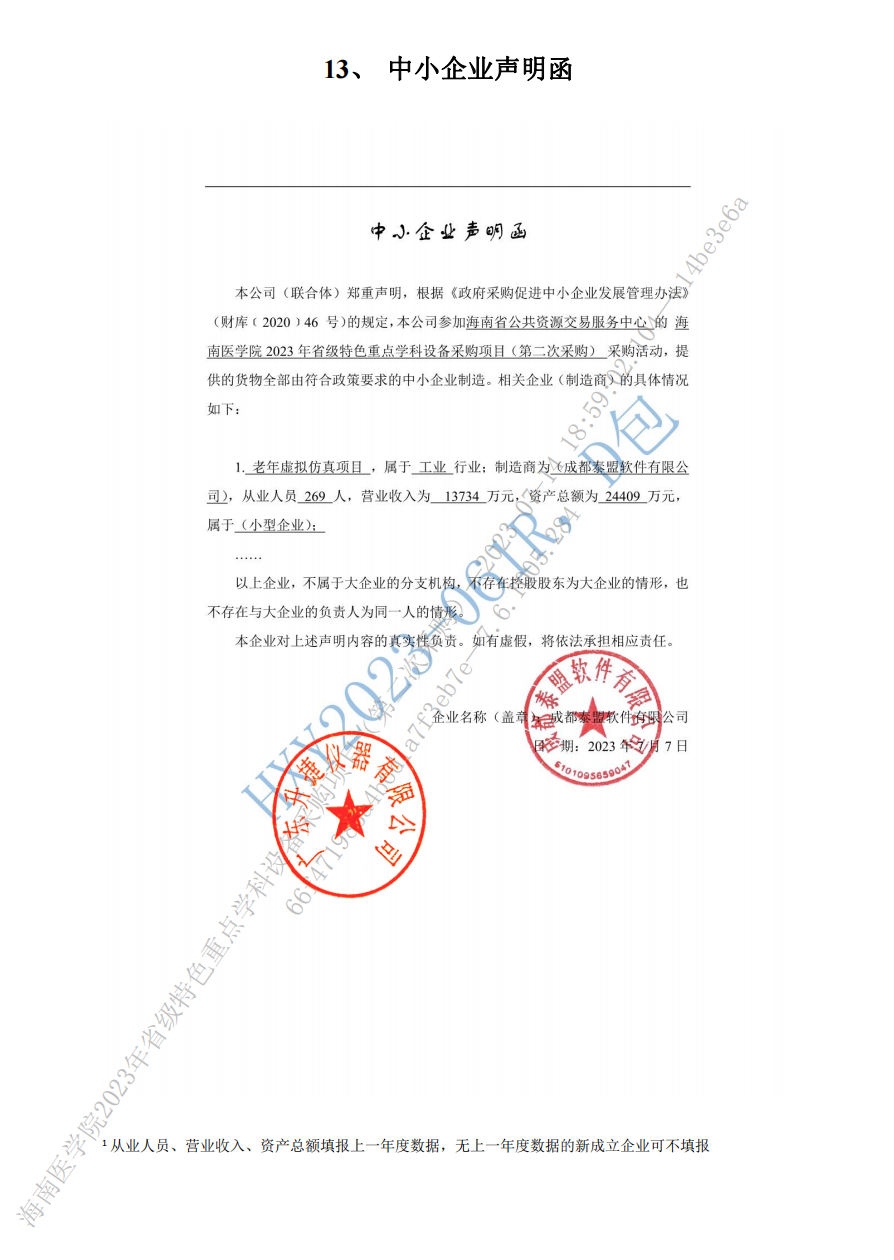 